Supplementary material for: Qi Liang, Sha Peng, Beibei Niu, Chunxia Zhou & Zhen Wang 2018. Mapping glacier-related research in polar regions: a bibliometric analysis of research output from 1987 to 2016. Polar Research 37. Contact: Chunxia Zhou, Chinese Antarctic Centre of Surveying and Mapping, Wuhan University, 129 Luoyu Road, Wuhan, 430079, China. Email: zhoucx@whu.edu.cn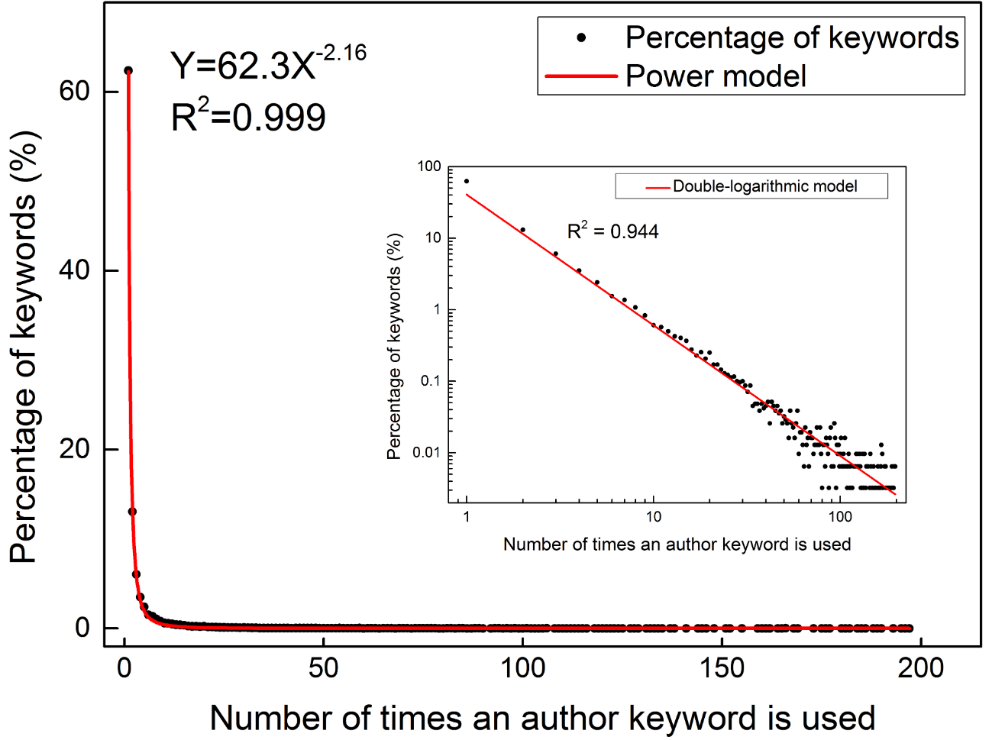 Supplementary Fig. S1. Power model of the percentage of the total author keywords and the number of times the keywords are used. The inset shows the distribution using a double-logarithmic model.Supplementary Table S1. The 21 (a) most productive and (b) most cited authors. a Rank. b Total publications. c Average citations per paper.Supplementary Table S2. The 30 most frequently used keywords.a Total publications. b Count of occurrences. c Rank. d Share of the keywords.(a) Authors (institution, country)Ra(TPb)R(TC/TPc)R(h-index)(b) Authors (institution, country)R(TP)R(TC/TP)R(h-index)Dowdeswell J.A. (Univ. of Cambridge, UK)1(158)14(44.8)2(49)Jouzel J. (CNRS, France)2(152)8(154)1(61)Jouzel J. (CNRS, France)2(152)1(154)1(61)Raynaud D. (CNRS, France)10(66)5(199)4(41)Alley R.B. (Pennsylvania State Univ., USA)3(126)8(73.7)2(49)Barnola J.M. (CNRS, France)13(57)3(211)6(38)Siegert M.J. (Univ. of Bristol, UK)4(120)15(38.0)10(34)Chappellaz J. (CNRS, France)8(79)10(149)3(42)Rignot E. (Univ. of California Irvine, USA)5(109)7(74.4)4(42)Stocker T.F. (Univ. of Bern, Switzerland)9(68)11(148)4(41)Masson-Delmotte V. (CNRS, France)6(104)6(80.7)6(39)Petit J.R. (CNRS, France)6(103)16(85.2)7(37)Petit J.R. (CNRS, France)7(103)5(85.2)8(37)Masson-Delmotte V. (CNRS, France)5(104)17(80.7)5(39)Joughin I. (Univ. of Washington, USA)8(92)9(71.2)3(44)Alley R.B. (Pennsylvania State Univ., USA)3(126)20(73.7)2(49)Tranter, M (Univ. of Bristol, UK)9(86)17(30.7)11(32)Fischer H. (Univ. of Bern, Switzerland)7(82)14(102)9(35)Van den Broeke M.R. (Utrecht Univ., Netherlands)10(84)10(61.7)13(29)Schwander J. (University of Bern, Switzerland)15(52)7(155)8(36)Andrews J.T. (Univer. of Colorado Boulder, USA)10(84)12(52.7)7(38)Rignot E. (Univ. of California Irvine, USA)4(109)19(74.4)3(42)Kuhn G. (Alfred Wegener Institute, Germany)11(82)20(26.2)13(29)Dowdeswell J.A. (Univ. of Cambridge, UK)1(158)21(44.8)2(49)Fischer H. (Univ. of Bern, Switzerland)11(82)4(102)9(35)Johnsen S.J. (Univ. of Copenhagen, Denmark)12(62)2(215)3(42)Chappellaz J. (CNRS, France)12(79)2(149)4(42)Steffensen J.P. (Univ. of Copenhagen, Denmark)11(65)4(207)7(37)Anandakrishnan S. (Pennsylvania State Univ., USA)13(74)18(29.8)14(27)Ritz C. (CNRS, France)18(39)9(150)13(26)Landais A. (CNRS, France)14(70)11(57.3)12(30)Pagani M. (Yale Univ., USA)20(11)1(483)16(9)Stocker T.F. (Univ. of Bern, Switzerland)15(68)3(148)5(41)Clark P.U. (Oregon State Univ.)16(49)13(112)12(29)Hillenbrand C.D. (British Antarctic Survey, UK)15(68)19(29.7)15(26)Blunier T. (Univ. of Bern, Switzerland)14(53)12(118)11(31)Bentley M.J. (Univ. of Durham, UK)15(68)16(37.5)15(26)Vaughan D.G. (British Antarctic Survey, UK)12(62)18(79.2)10(32)Bennike O. (Geological Survey of Denmark and Greenland, Denmark)16(67)21(26.0)14(27)Thomas E. (Yale Univ., USA)19(28)6(184)17(14)Bamber J.L. (Univ. of Bristol, UK)16(67)13(48.5)15(26)Lipenkov V.Y. (Arctic and Antarctic Research Institute, Russia)17(40)15(98.8)14(17)KeywordTPaTPa1987-19961987-19961987-19961987-19961987-19961997-20061997-20061997-20061997-20062007-20162007-20162007-2016KeywordCntbRcCntCnt%dRRCntCnt%RCnt%RAntarctica18441891.0101.0101.01036351.1801.180111200.9441Greenland14812590.6720.6720.67294860.9050.90539360.7893Climate change14573320.3640.3640.364233700.6890.689610550.8892Climate13624911.0401.0401.04024800.8940.89447910.6677Ice sheet12685480.5460.5460.546133600.6710.67178600.7255Last Glacial Maximum1241690.1020.1020.102453280.6110.61199040.7624Record121371391.5801.5801.58015481.0301.03025260.44315Glacier11798590.6720.6720.67292970.5530.553128230.6946North Atlantic10379620.7060.7060.70684400.8200.82055350.45114Model94910540.6150.6150.615112610.4860.486156340.5349Sheet89311390.4440.4440.444182650.4940.494145890.49610West Antarctica83912100.1140.1140.114441660.3090.309306630.5598Holocene80913310.3530.3530.353243110.5790.579114670.39416Ocean79814810.9220.9220.92253240.6040.604103930.33123Sediments77315860.9790.9790.97943370.6280.62883500.29529Variability73216150.1710.1710.171391760.3280.328275410.45613Mass balance72817140.1590.1590.159401630.3040.304315510.46411East Antarctica7131860.0680.0680.068481590.2960.296325480.46212Ice core71219370.4210.4210.421202560.4770.477164190.35321History71020780.8880.8880.88862480.4620.462173840.32425Temperature70721300.3410.3410.341252460.4580.458184310.36317Sea level66922450.5120.5120.512151950.3630.363234290.36218Ice65623590.6720.6720.67292310.4300.430203660.30927Evolution65424430.4890.4890.489172110.3930.393224000.33722Flow62725250.2850.2850.285291770.3300.330264250.35819Southern Ocean61426220.2500.2500.250321730.3220.322284190.35321Circulation60827630.7170.7170.71772420.4510.451193030.25535Greenland Ice Sheet55228120.1370.1370.137421160.2160.216464240.35720Late Pleistocene53229170.1940.1940.194371500.2800.280353650.30828Deglaciation52530350.3980.3980.398211930.3600.360242970.25036